 Invitasjon til Juleverksted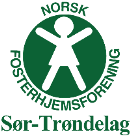 Lørdag 26.november kl. 12-16 inviterer vi våre medlemmer til juleverksted.Vi hygger oss med juleaktiviteter i en koselig atmosfære med tente lys og julemusikk. Vi avslutter med felles julegrøt.NB!! Nytt sted: Orkanger menighetshus. Huset ligger ved siden av Orkanger kirke eller bak det gamle samvirkelaget i Orkedalsveien.Inngang: 100,- pr. familieTa gjerne med egen saks!Påmelding med antall og alder på barna, samt antall voksne innen 20. november tilsortrondelag@fosterhjemsforening.noVelkommen!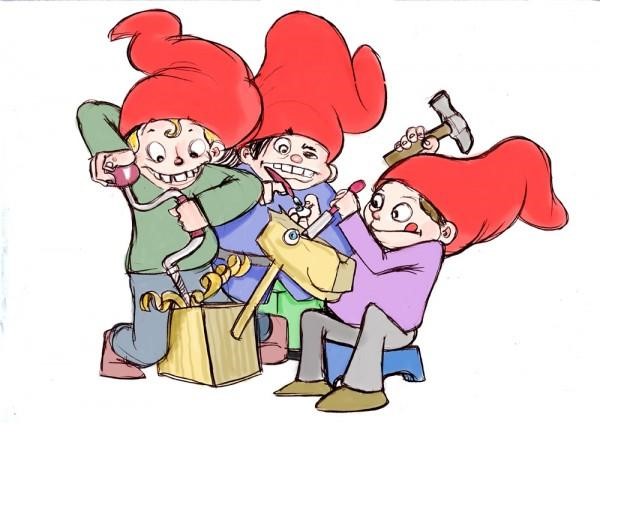 Vennlig hilsenNorsk fosterhjemsforening Sør-TrøndelagV/ Nina AasenTlf: 932 01 555